Bi5121c Anatomie člověka - cvičení (podzim 2014)Jméno a příjmení:UČO:										Datum:Pracovní list - Osteologie obecná částÚKOL: Doplň do tabulkyÚKOL: Vybarvi části kostí  Modře 		Diaphysis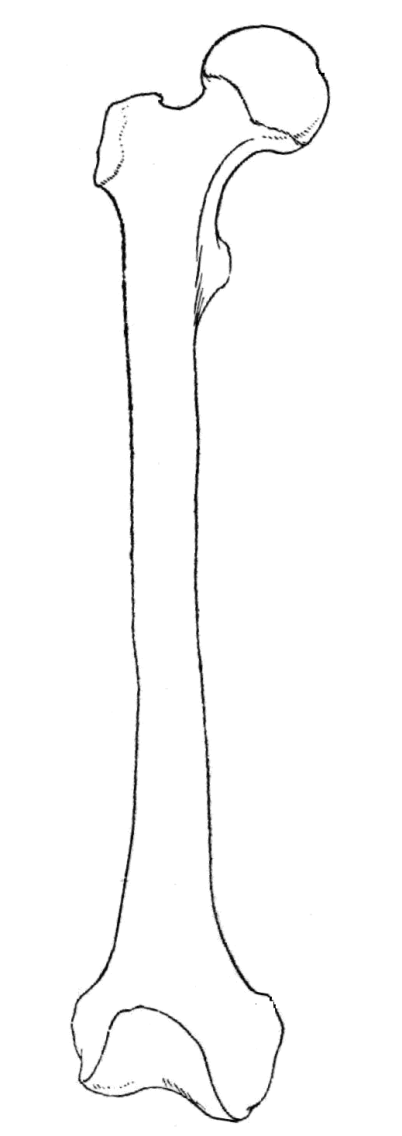 Zeleně 		EpiphysisFialově 		ApophysisŽlutě		MetaphysisTypy kostíPříkladOs longumOs breveOs planumOs irregulareOs pneumaticumOs sesamoideum